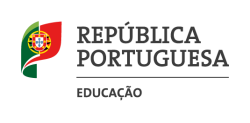 ESCOLA SECUNDÁRIA CARLOS AMARANTE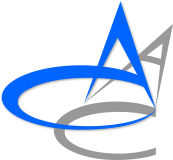 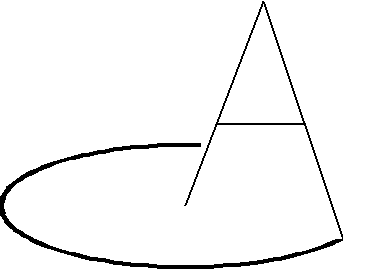 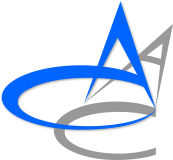 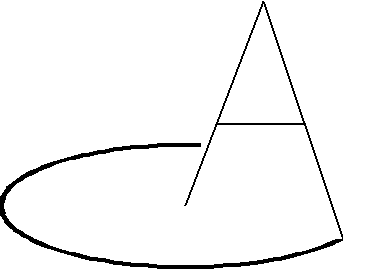 Sociologia 12º ano                                                                                          Ano letivo 2021/2022Projeto de Cidadania e Desenvolvimento: Igualdade de género
A Igualdade entre mulheres e homens é uma questão de direitos humanos e uma condição de justiça social, sendo igualmente um requisito necessário e fundamental para a igualdade, o desenvolvimento e a paz. A Igualdade de Género exige que, numa sociedade, homens e mulheres gozem das mesmas oportunidades, rendimentos, direitos e obrigações em todas as áreas. Devem beneficiar das mesmas condições:-  no acesso à educação;
-  nas oportunidades no trabalho e na carreira profissional;
-  no acesso à saúde;
-  no acesso ao poder e influência:Objetivos- Integrar a dimensão de género nas práticas educativas, alicerçada numa    consciencialização e atuação crítica face aos estereótipos de género, socialmente dominantes;
- Promover uma cidadania participativa.Atividades/tarefas:1. Exploração dos recursos sobre o tema, a seguir indicados:https://ensina.rtp.pt/temas-artigo/igualdade-de-genero/Chimamanda Ngozi Adichie, “Todos devemos ser feministas” – www.chimamanda. comhttps://cidadania.dge.mec.pt/recursos/igualdade-de-generoAssociação de Apoio à Vítima - APAVhttps://www.cig.gov.pt/ - Comissão para a cidadania e igualdade de género2. Análise/interpretação dos dados recolhidos e partilha (no contexto da turma).3. Debate sobre o tema, com base nas partilhas efetuadas.3. Produção de cartazes.4. Exposição dos trabalhos realizados e produção de um e-book. 